Presseinformation»Inselduell« von Anja EichbaumMeßkirch, Februar 2021Puppenspieler und Strippenzieher
Der neue Norderney-Krimi von Anja EichbaumMit dem Norderneyer Inselpolizisten Martin Ziegler und der Polizeipsychologin Ruth Keiser hat Anja Eichbaum zwei erfolgreiche und beliebte Serienfiguren etabliert. Nach dem zuletzt erschienenen Krimi »Inselaffäre« (2020) folgt nun der neue Fall »Inselduell«, der die beiden Ermittler in die Lokalpolitik der Urlaubsinsel führt. Die Bürgermeisterwahlen stehen an und drei ganz unterschiedliche Kandidaten bringen sich in Stellung, darunter als einzige Frau Petra Mertens, die mit Themen wie Umweltschutz und Gleichberechtigung kandidiert. Als sie ermordet aufgefunden wird, vermutet Martin Ziegler zunächst ein politisches Motiv. Doch erst die Recherche im Privatleben des Opfers führt zu konkreten Hinweisen. Während er gemeinsam mit Ruth Keiser die tragische Familiengeschichte und den Zwist zwischen Petra Mertens und ihrer Schwägerin Elisabeth von Möwitz aufdeckt, bemerken sie fast zu spät, dass jemand anderes die Strippen zieht. Anja Eichbaum verbindet geschickt die Lokalpolitik der Insel mit einer komplexen Familiengeschichte zu einem spannenden Kriminalfall. Das Inselleben ist dabei ebenso ein Thema wie Traumata und deren Bewältigung.Zum BuchUmweltbewusst, modern, alleinerziehend. So präsentiert sich Petra Mertens bei der anstehenden Norderneyer Bürgermeisterwahl. Doch noch bevor der Wahlkampf an Fahrt aufnimmt, wird die Kandidatin tot am Planetenweg gefunden. Steckt ein politisches Motiv dahinter? Oder lassen sich die Gründe für die Tat in der Vergangenheit finden? Und was hat es mit den mystischen Zeichen am Tatort auf sich? Der Täter scheint ein perfides Spiel zu spielen. Atemlos verfolgt Inselpolizist Martin Ziegler eine Spur nach der anderen. Ob die Polizeipsychologin Ruth Keiser ihm helfen kann?Die AutorinAnja Eichbaum stammt aus dem Rheinland, wo sie bis heute mit ihrer Familie lebt. Als Diplom-Sozialarbeiterin ist sie seit vielen Jahren leitend in der Kinder- und Jugendhilfe tätig. Frühere biographische Stationen wie eine Krankenpflegeausbildung und ein »halbes« Germanistikstudium bildeten Grundlage und Füllhorn zugleich für ihr literarisches Arbeiten. Aus ihrer Liebe zum Meer entstand ihr erster Norderney-Krimi, denn ihre Bücher verortet sie gern dort, wo sie selbst am liebsten ist: am Strand mit einem Kaffee in der Hand. Nach Ermittlungen auf Norderney und an der Ostseeküste, agieren ihre Protagonisten diesmal sowohl auf der ostfriesischen Insel als auch in der Heimat der Autorin.InselduellAnja Eichbaum475 SeitenEUR 14,00 [D] / EUR 14,40 [A]ISBN 978-3-8392-2834-0Erscheinungstermin: 10. Februar 2021Kontaktadresse: Gmeiner-Verlag GmbH Petra AsprionIm Ehnried 588605 MeßkirchTelefon: 07575/2095-153Fax: 07575/2095-29petra.asprion@gmeiner-verlag.dewww.gmeiner-verlag.deCover und Autorenfoto zum Download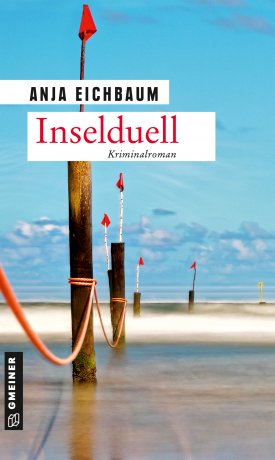 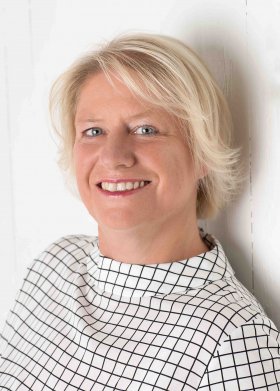 				© Fotostudio Sandra SeifenAnforderung von Rezensionsexemplaren:Anja Eichbaum »Inselduell«, ISBN 978-3-8392-2834-0Absender:RedaktionAnsprechpartnerStraßeLand-PLZ OrtTelefon / TelefaxE-Mail